Городская краеведческая конференция «Кузбасский калейдоскоп», посвященная 90-летию Анжеро-Судженска и 300-летию КузбассаТема выступления «Герои Кемеровской области»Раздел «Земляки»Выполнила работу ученица 5 «Г» Пестова Е.Оглавление:ВступлениеЖуковский Николай ФедоровичВасильев Илларион РомановичМызо Владимир ИвановичТрофимов Николай ИгнатьевичШелковников Николай РомановичВступлениеВ 2020 году отмечается 75-я годовщина окончания Второй мировой войны и Победы над нацизмом. Особенно широкие масштабы празднование юбилея принимают в Российской Федерации и ряде стран СНГ, где это событие отмечаются в первую очередь как 75-летие Победы Советского народа в Великой Отечественной войне.Мы хотели бы поучаствовать в празднованиях этого святого для русского человека праздника Защитив свою Родину, советские люди спасли от порабощения и физического истребления целые народы, предотвратили гибель многих государств, не позволили уничтожить мировую цивилизацию. В войне, где противоборство велось не на жизнь, а на смерть, проявился огромный политический, организаторский, духовный потенциал советского общества и государства, каждого человека.   Президент России Владимир Путин в целях сохранения исторической памяти и в ознаменование 75-летия Победы в Великой Отечественной войне 1941-1945 годов своим указом объявил 2020 год в России Годом памяти и славы.   В России создан организационный комитет «Победа», основной задачей которого является подготовка к празднованию 75-й годовщины Победы в Великой Отечественной войне 1941–1945 годов и работа по увековечению памяти погибших в годы войны. Мы подготовили материалы о Героях Кемеровской области.   Есть тема, которую мы бы хотели раскрыть для своих сверстников. Когда мы спрашивали у одноклассников и учащихся нашей школы, кого вы знаете из Героев Кемеровской области, то все вспоминали только Героя СССР Веру Волошину и космонавта Евгения Леонова. Но героев на нашей Кемеровской земле больше и сегодня о нескольких участниках Великой Отечественной войны мы поговорим.Глава 1Жуковский Николай Федорович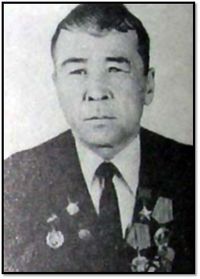 Жуковский Николай Федорович, 1920-1943Родился в 1918 в дер. Березово ныне Кемеровского р-на Кемеровской обл. в семье крестьянина. Русский. Член КПСС с 1942.Окончил сельскую школу, работал в колхозе. В Советской Армии с 1938. В боях Великой Отечественной войны с мая 1942 г.Командир взвода радиосвязи 667-го стрелкового полка (218-я стрелковая дивизия, 47-я армия, Воронежский фронт) лейтенант Жуковский обеспечивал управление боем, поддерживая непрерывную связь со штабом.24.09.1943 одним из первых преодолел Днепр у с. Хутор-Хмельная (Каневский р-н Черкасской обл.), установил связь с плацдармом. В ходе боев бесперебойно поддерживал связь, а в наиболее трудные моменты вместе с бойцами отражал контратаки противника.Участвовал в захвате батареи противника.При захвате батареи противника один из первых ворвался на батарею, захватил немецкую радиостанцию, убил при этом двух радистов.Звание Героя Советского Союза присвоено 3.6.1944.Глава 2Васильев Илларион Романович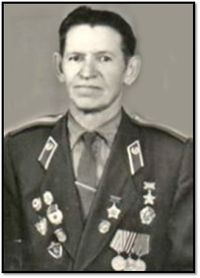 Васильев Илларион Романович, 1919-1969Родился 5 ноября 1910 года в селе Мунгат ныне Крапивинского района Кемеровской области в крестьянской семье. Русский. Член ВКП(б)/КПСС с 1942 года. Окончил начальную школу. Работал в сапожной артели, затем в совхозе.В Красной Армии с июля 1941 года.В боях Великой Отечественной войны с сентября 1941 года.Стрелок 1075-го стрелкового полка (316-я стрелковая дивизия, 16-я армия, Западный фронт) рядовой Васильев И.Р. в бою у железнодорожного разъезда Дубосеково (Волоколамский район Московской области) 16 ноября 1941 года в составе группы истребителей танков во главе с политруком В.Г. Клочковым участвовал в отражении многочисленных атак противника.Группа уничтожила 18 вражеских танков. В этом бою И.Р. Васильев был тяжело ранен и доставлен местными жителями в медсанбат.Глава 3Мызо Владимир Иванович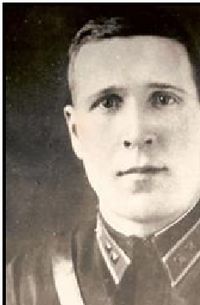 Мызо Владимир Иванович, 1915 - 1944Родился в городе Усть-Каменогорске Восточно-Казахстанской области Казахской ССР в семье рабочего. Еще подростком уехал на строительство Кузнецкого металлургического комбината. Здесь окончил школу фабрично-заводского обучения Кузнецкого металлургического комбината города Сталинска (ныне Новокузнецк), позже 3 курса Омского художественного техникума.В 1937 году был призван в Красную Армию. После окончания службы работал художником на коксохимическом заводе в городе Кемерово.В 1941 году снова был призван в армию Кемеровским горвоенкоматом, а в мае 1942 года окончил Кемеровское пехотное училище.Владимир Иванович награжден орденом "Красной звезды", орденом "Отечественной войны" I степени, орденом Ленина, медалью "За боевые заслуги". Указом Президиума Верховного Совета СССР от 22 февраля 1944 года за мужество, отвагу и героизм, проявленные в борьбе с немецко-фашистскими захватчиками, гвардии капитану Мызо Владимиру Ивановичу присвоено звание Героя Советского Союза.Имя Героя носит улица в городах Кемерово и Усть-Каменогорске.Глава 4Трофимов Николай Игнатьевич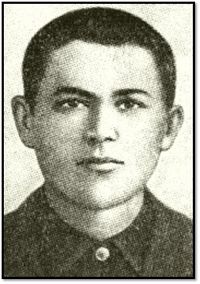 Трофимов Николай Игнатьевич, 1910-1941«Полк защищал подступы к Москве, отражал яростные атаки врага. Товарищ Трофимов был в числе 28 героев во главе с политруком Клочковым защищавшими военный рубеж — разъезд Дубосеково.Они приняли неравный бой с 50 фашистами танками, полегли костьми, но враг не прошел, оставив разбитыми и сожженными около 2-х десятков своих танков».Указом Президиума Верховного Совета СССР от 21 июля 1942 года Н.И. Трофимову, павшему смертью храбрых 16 ноября 1941 года, в числе 28 героев — панфиловцев присвоено Звание Героя Советского Союза посмертно.Родился Николай Игнатьевич в маленькой деревушке Курья Алтайского края.Работал в колхозе «Красный пахарь», затем в забойщиком на прииске в Таштаголе. С 1941 года — каменщиком в поселке Тастак Алма — Атинской области.В первый же день войны ушел на фронт. В памятном бою у разъезда Дубосеково он погиб в числе первых. Однако. вместе с товарищами успел отразить первую атаку 20 фашистских танков..Глава 5 Герой Советского Союза – уроженец Кемеровской области Шелковников Николай Романович. Родился в 1917 году в с. Верхний Колтан Новокузнецкого района. Русский член КПСС с 1942 года. Окончил сельскую школу и работал бригадиром горных работ Усинского поискового управления. В 1939 году призван в армию Новокузнецким РВК. На фронте с 1941 года. Участник Сталинградской битвы. Лейтенант командир взвода 9-го мото-понтонного батальона 60-й армии Центрального фронта. Шелковников первым провел десантную операцию через Днепр ночью у с. Окунинова. В эту ночь, под огнем противника он высадил на понтоне десант стрелков и вместе с ними принял участие в уничтожении фашистов в районе переправы. Лично гранатами забросал окоп и уничтожил огневые гнезда у уреза воды. Всего за ночь его взвод перебросил два полка. Когда пристань была разрушена, а во взводе выбыла треть личного состава. Шелковников, используя обрывистый берег, искусно подводил паром, не снижая темпов переброски войск через Днепр. Звание Героя Советского Союза присвоено 17 октября 1943 года. После войны жил и работал в Краснодаре. Умер 26 августа 1982 года. Награжден орденами Ленина, Красного Знамени, Отечественной войны I степени, Красной Звезды и медалями. Заключение:   С момента окончания Великой Отечественной войны прошло уже больше семи десятилетий, но она, как и прежде, продолжает оставаться неисчерпаемым источником для выводов и уроков, которые актуальны и жизненно необходимы для современного и будущего развития России, да и всего мира. Война была ощутима в экономике, политике, бытовой повседневности.     Все фронтовики ожидали, что Великая Отечественная война станет последней, сменится эпохой мирного созидательного труда, а поверженный фашизм уже никогда не сможет поднять голову.    Но союзники СССР по антигитлеровской коалиции, в то время когда еще не стихли последние сражения Второй мировой войны, перешли в стан потенциальных противников, и мир, разделившийся на два противостоящих друг другу лагеря, охватила гонка вооружений. В этих условиях народы Советского Союза, а затем Российской Федерации по обеспечению национальной и военной безопасности, сохранению суверенитета и территориальной целостности опирались и опираются на богатейший опыт войны и победы.    Важно раскрыть итоги Великой Отечественной войны, извлечь уроки, адекватные вызовам и угрозам XXI в. во имя национальной безопасности Российской Федерации, ее будущего. Говоря об итогах войны, нужно помнить, что решена историческая задача по ликвидации фашистско-милитаристской политической системы и военной машины в Германии, Италии, Японии и других странах гитлеровского блока.    Важно помнить о каждом герое Великой Отечественной войны 1941-1945 годов. Чтобы судьба каждого участника войны стала примером и достойно заняла свое место с истории России.Литература:1. Абрамов А.Н., Гвардейская Черниговская, М.,- 1976 2. Кузнецов И. и Джога И. Золотые звезды Алтая, Барнаул, -1982г.3.Андреев С.А. Совершенное ими бессмертно. Кемерово - 1986г.4. Навечно в сердце народном. Минск.- 1984г.5. http://art.kemguki.ru/index.php/Герои_Великой_Отечественной_Войны_Кузбасса6. https://ru.wikipedia.org/wiki/Герой_Кузбасса7. http://ddt-osinniki.su/Шелковников Николай Романович